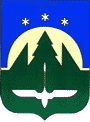 Муниципальное образованиеХанты-Мансийского автономного округа – Югрыгородской округ город Ханты-МансийскДЕПАРТАМЕНТГРАДОСТРОИТЕЛЬСТВА И АРХИТЕКТУРЫАДМИНИСТРАЦИИ ГОРОДА ХАНТЫ-МАНСИЙСКАПояснительная Записка к проекту постановленияАдминистрации города Ханты-Мансийска «О внесении изменений в постановление Администрации города Ханты-Мансийска от 10.05.2016 № 518 «Об утверждении схем границ территорий, прилегающих к организациям и (или) объектам, на которых не допускается розничная продажа алкогольной продукции на территории города Ханты-Мансийска»Проект постановления Администрации города Ханты-Мансийска «О внесении изменений в постановление Администрации города Ханты-Мансийска от 10.05.2016 № 518 «Об утверждении схем границ территорий, прилегающих к организациям и (или) объектам, на которых не допускается розничная продажа алкогольной продукции на территории города Ханты-Мансийска» подготовлен Департаментом градостроительства и архитектуры администрации города Ханты-Мансийска в соответствии со статьей 16 Федерального закона от 22.11.1995 №171-ФЗ «О государственном регулировании производства и оборота этилового спирта, алкогольной и спиртосодержащей продукции и об ограничении потребления (распития) алкогольной продукции», постановлением Правительства Российской Федерации от 27.12.2012 №1425 «Об определении органами государственной власти субъектов Российской Федерации мест массового скопления граждан и мест нахождения источников повышенной опасности, в которых не допускается розничная продажа алкогольной продукции, а также определении органами местного самоуправления границ прилегающих к некоторым организациям и объектам территорий, на которых не допускается розничная продажа алкогольной продукции», а также руководствуясь постановлением Администрации города Ханты-Мансийска от 03.07.2013 №751 «Об определении границ территорий, прилегающих к детским, образовательным, медицинским организациям и объектам спорта, оптовым и розничным рынкам, вокзалам, аэропортам и иным местам массового скопления граждан и местам нахождения источников повышенной опасности, определенным органам государственной власти субъектов Российской Федерации, объектам военного назначения, на которых не допускается розничная продажа алкогольной продукции, и определении способа расчета расстояний от соответствующих организаций и (или) объектов до границ прилегающих к ним территорий, на которых не допускается розничная продажа алкогольной продукции» И.о. директора Департамента                                                     Г.А. КоноваловаСогласовано:начальник отдела градостроительной деятельности_______________ Олейник Валерий Ивановичтел. 32-57-97Исполнитель: специалист-эксперт отдела градостроительной деятельности_______________ Арутюнян Марина Александровнател. 32-57-98ЛИСТ СОГЛАСОВАНИЯК проекту постановления Администрации города Ханты-Мансийска «О внесении изменений в постановление Администрации города Ханты-Мансийска от 10.05.2016 № 518 «Об утверждении схем границ территорий, прилегающих к организациям и (или) объектам, на которых не допускается розничная продажа алкогольной продукции на территории города Ханты-Мансийска» Проект вносит: Г.А. Коновалова и.о. директора Департамента градостроительства и архитектуры Администрации города Ханты-МансийскаИсполнитель: Арутюнян М.А. специалист – эксперт отдела градостроительной деятельности. ________________________________________   тел.32-57-98                                                                                                          НПА Лист рассылкик проекту  постановления Администрации города Ханты-Мансийска«О внесении изменений в постановление Администрации города Ханты-Мансийска от 10.05.2016 «Об утверждении схем границ территорий, прилегающих к организациям и (или) объектам, на которых не допускается розничная продажа алкогольной продукции на территории города Ханты-Мансийска».Департамент градостроительства и архитектуры Администрации города Ханты-Мансийска – 1 экз. Управление потребительского рынка и защиты прав потребителей Администрации города Ханты-Мансийска -1 экз.ПРОЕКТАДМИНИСТРАЦИЯ ГОРОДА ХАНТЫ-МАНСИЙСКАХанты-Мансийского автономного округа – Югры ПОСТАНОВЛЕНИЕ№_________                                                              от «____»_______2016 годаО внесении изменений в постановлениеАдминистрации города Ханты-Мансийска от 10.05.2016 № 518 «Об утверждении схемграниц территорий, прилегающих к организациями (или) объектам, на которых не допускается розничная продажа алкогольной продукции на территории города Ханты-Мансийска»»В соответствии со статьей 16 Федерального закона от 22.11.1995 №171-ФЗ «О государственном регулировании производства и оборота этилового спирта, алкогольной и спиртосодержащей продукции и об ограничении потребления (распития) алкогольной продукции», постановлением Правительства Российской Федерации от 27.12.2012 №1425 «Об определении органами государственной власти субъектов Российской Федерации мест массового скопления граждан и мест нахождения источников повышенной опасности, в которых не допускается розничная продажа алкогольной продукции, а также определении органами местного самоуправления границ прилегающих к некоторым организациям и объектам территорий,  на которых не допускается розничная продажа алкогольной продукции», руководствуясь постановлением Администрации города Ханты-Мансийска от 03.07.2013 №751 «Об определении границ территорий, прилегающих к детским, образовательным, медицинским организациям и объектам спорта, оптовым и розничным рынкам, вокзалам, аэропортам и иным местам массового скопления граждан и местам нахождения источников повышенной опасности, определенным органам государственной власти субъектов Российской Федерации, объектам военного назначения, на которых не допускается розничная продажа алкогольной продукции, и определении способа расчета расстояний от соответствующих организаций и (или) объектов до границ прилегающих к ним территорий, на которых не допускается розничная продажа алкогольной продукции», статьей 71 Устава города Ханты-Мансийска:1.Внести в постановление Администрации города Ханты-Мансийска от 10.05.2016 №518 «Об утверждении схем границ территорий, прилегающих к организациям и (или) объектам, на которых не допускается розничная продажа алкогольной продукции на территории города Ханты-Мансийска» (далее-постановление) следующие изменения:1.1. Приложения к постановлению изложить в новой редакции, согласно приложениям к настоящему постановлению соответственно.2.Разместить настоящее постановление на Официальном информационном портале органов местного самоуправления города Ханты-Мансийска в сети Интернет.3.Настоящее Постановление вступает в силу после дня его официального опубликования.4. Контроль за выполнением настоящего постановления возложить на заместителя Главы города Ханты-Мансийска Шашкова А. Н.Глава	города Ханты-Мансийска		                                                   М.П.Ряшин Калинина ул., д. 26, Ханты-Мансийск,Ханты-Мансийский автономный округ,Тюменская область, Россия, 628007Тел./факс (3467) 32-59-70Ф.И.О. должностьПредложение замечанияПодписьДата  получения  проектаДата согласованияпроекта нормативного актаРезультат проверки нормативно-правового акта на коррупционностьДунаевская Н. А.Первый заместитель Главы города Ханты-МансийскаШашков А. Н.Заместитель Главы города Ханты-МансийскаВолчков С.А.Заместитель Главы города Ханты-Мансийска Марютин Т.В.Заместитель Главы города Ханты-МансийскаИгнатов И. О.Начальник юридического управления Администрации города Ханты-МансийскаУльянова И. В.Начальник управления потребительского рынка и защиты прав потребителейГималов Р. Р.Заведующий отделом по здравоохранению Администрации города Ханты-МансийскаЛичкун Ю. М.Директор Департамента образования Администрации города Ханты-МансийскаГ.А. КоноваловаИ.о. директора Департамента градостроительства и архитектуры Администрации города Ханты-МансийскаБадрызлова С. С.Начальник отдела организационной работы Департамента градостроительства и архитектуры Администрации города Ханты-Мансийска